Твори всегда , твори везде, твори и создавай. Сегодня официальный  праздник – День рукоделия.  В К-Липовском ОСО есть рукодельницы среди социальных работников и получателей социальных услуг. Социальные работники О.А.Лесникова и Е.А.Дрогина увлекаются вязанием, они одевают в теплые вещи своих родных , и сами с удовольствием носят вещи связанные своими руками. О.Л.Чернявинко занимается вышивкой бисером.  Получатель социальных услуг Приходченко Н.Ф. создает своими руками вязаные букеты.Все эти люди с любовью относятся к своим творениям и заслуживают уважения, ведь рукоделие – это кропотливое занятие, однако в результате получается прекрасный итог. Пускай каждый рукодельник будет терпелив, и каждое его изделие будет произведением искусства.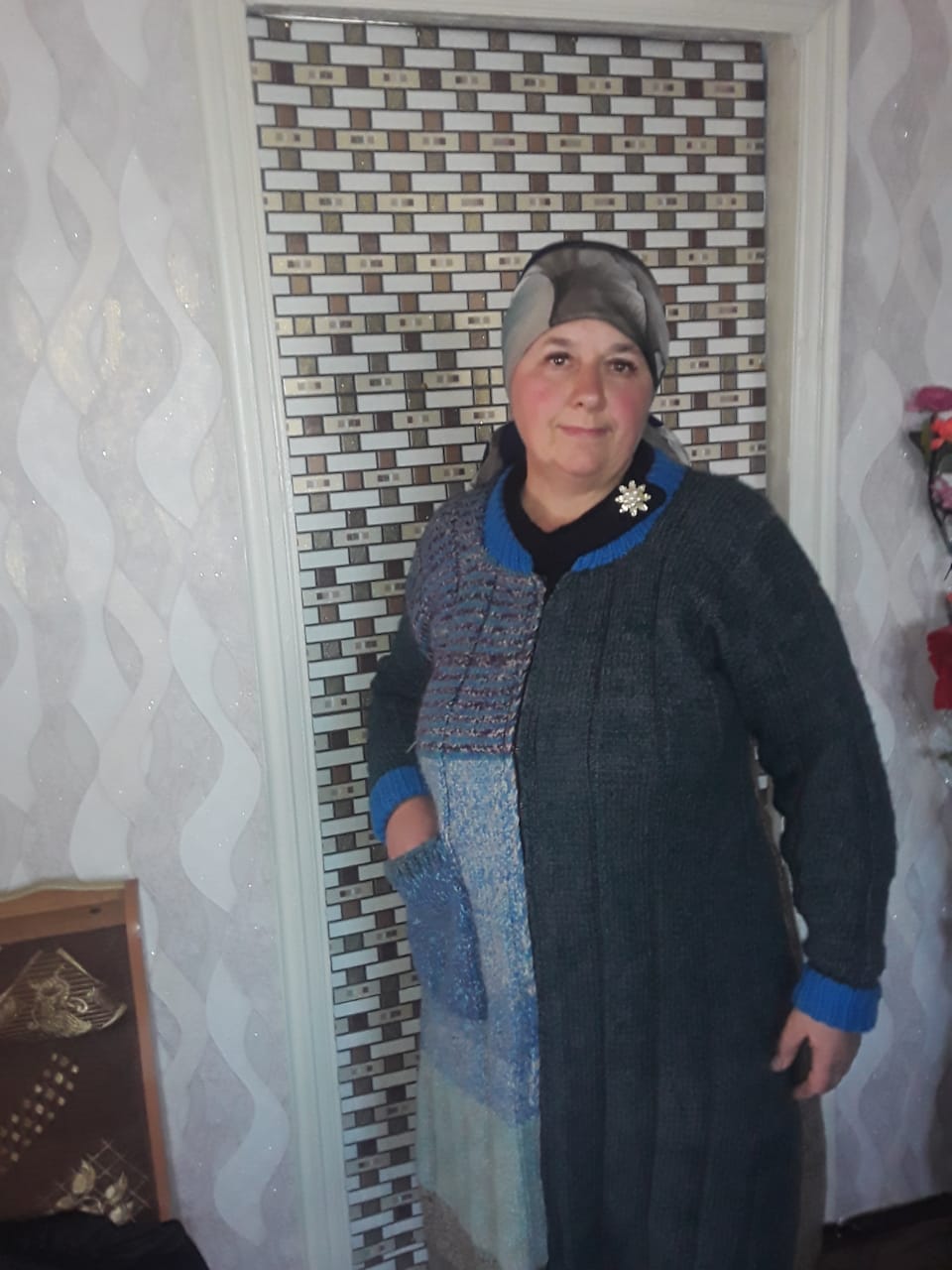 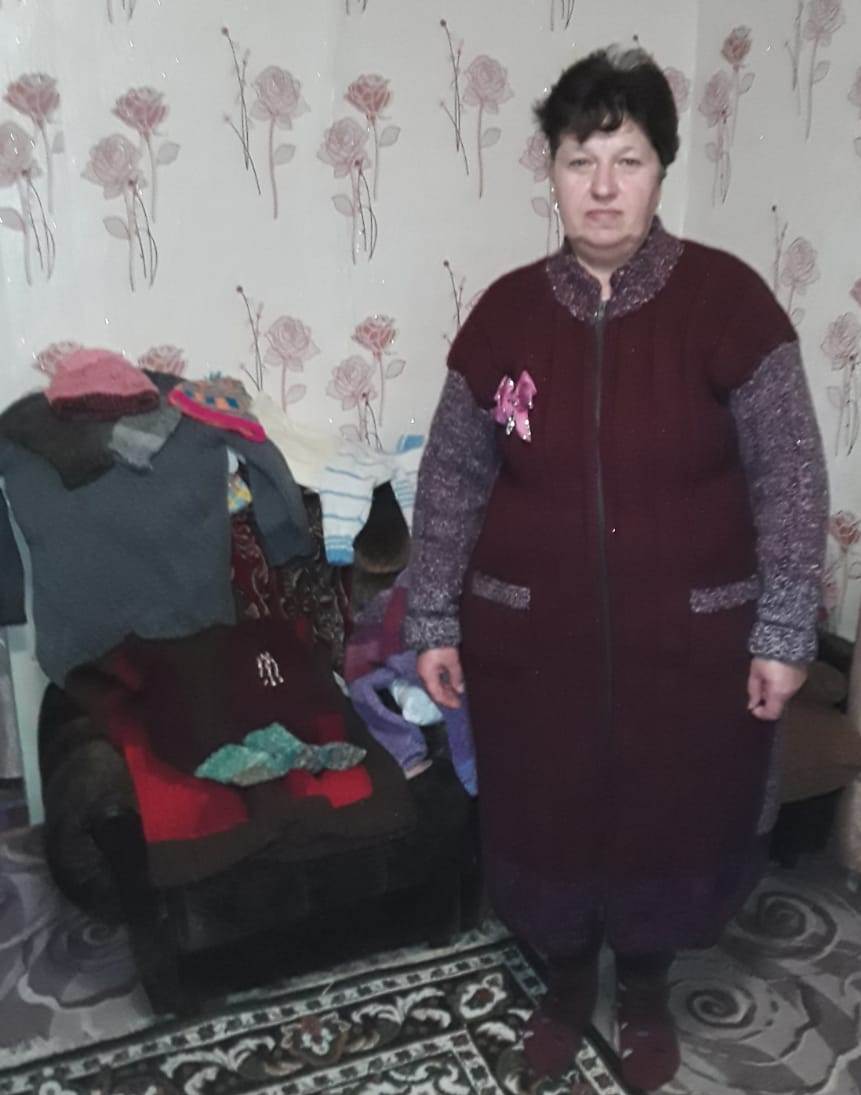 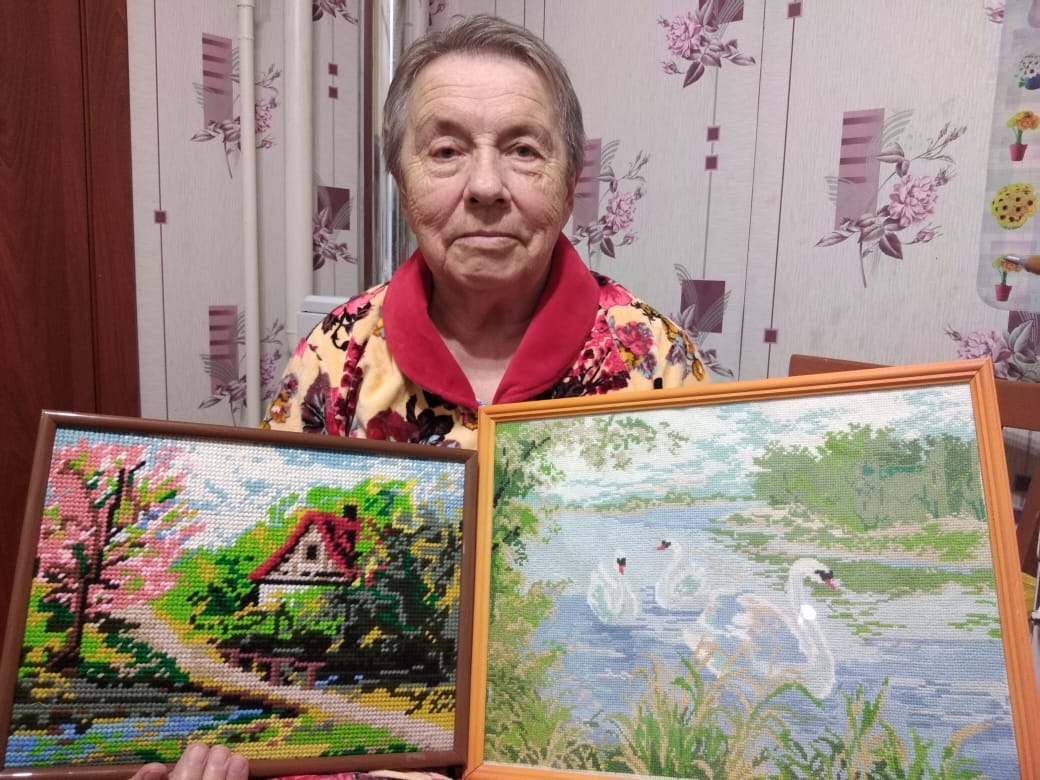 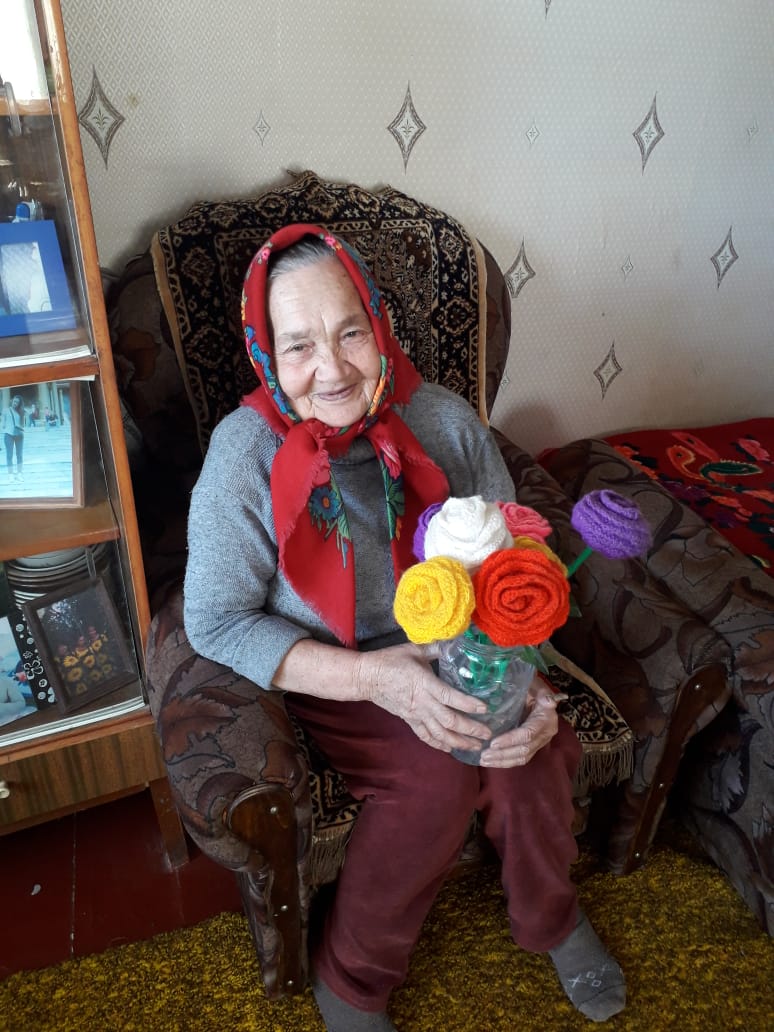 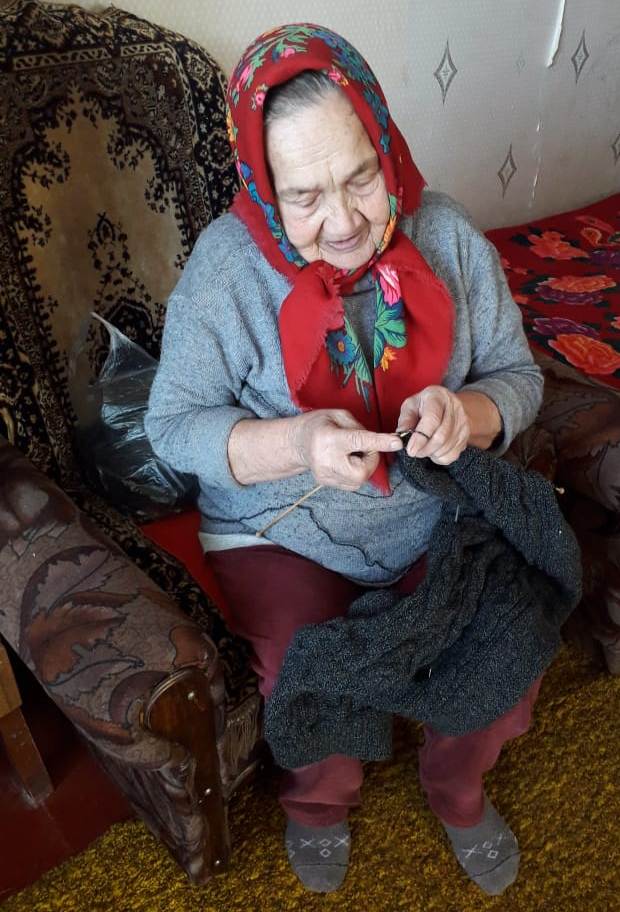 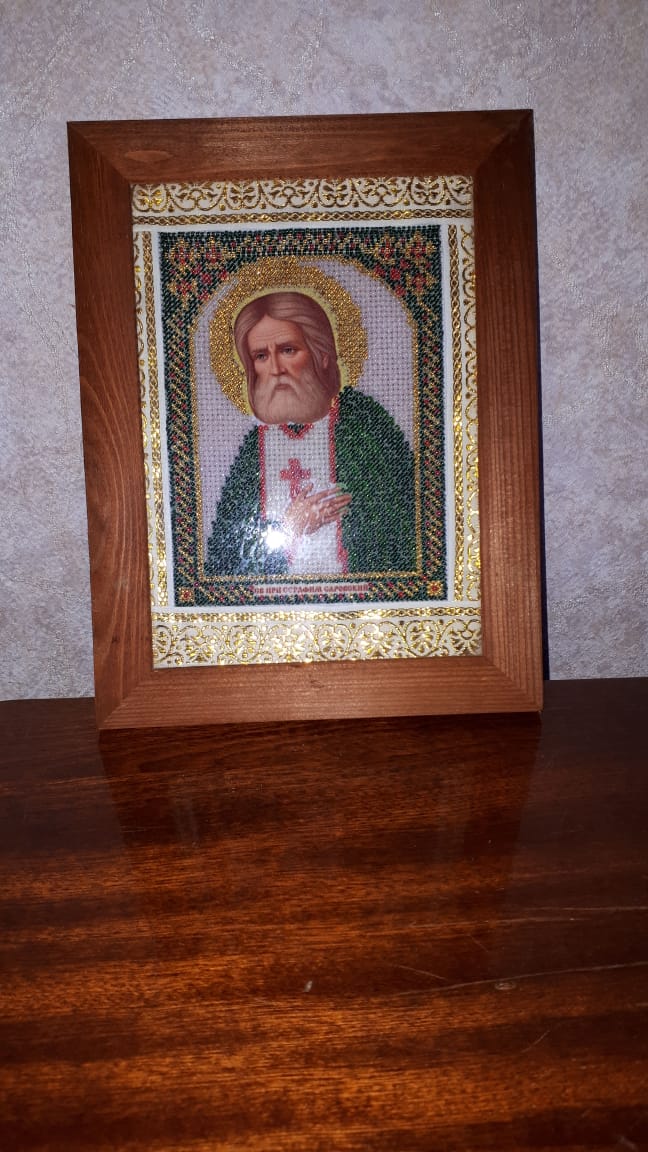 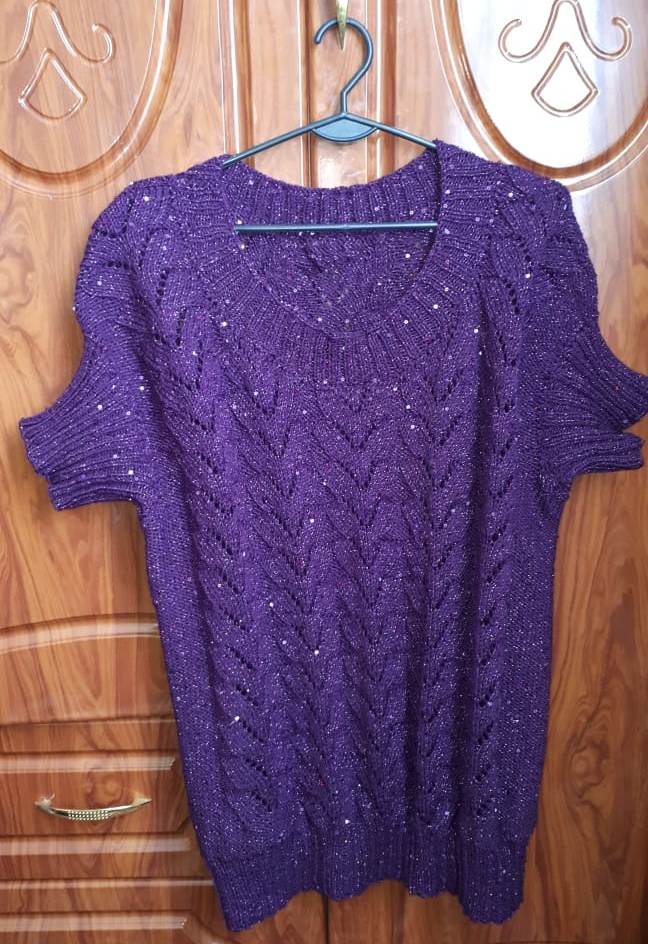 